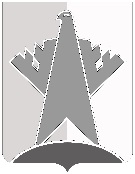 ПРЕДСЕДАТЕЛЬ ДУМЫ СУРГУТСКОГО РАЙОНАХанты-Мансийского автономного округа - ЮгрыПОСТАНОВЛЕНИЕ«31» мая 2022 года		                                                                                                       № 51        г. Сургут 	В соответствии с решениями Думы Сургутского района от 17 декабря 2021 года № 60 «О плане работы Думы Сургутского района на I полугодие 2022 года», от 27 февраля 2014 года № 485 «Об утверждении Положения о порядке внесения проектов решений Думы Сургутского района, перечне и формах, прилагаемых к ним документов»: 1. Провести 30 июня 2022 года очередное девятое заседание Думы Сургутского района в 1100 часов, совместные заседания депутатских комиссий 28 июня 2022 года в 1100 часов. Место проведения заседаний: г. Сургут, 
ул. Энгельса, д. 10, каб. 219.2. Включить в проект повестки дня заседания Думы Сургутского района следующие вопросы:  2.1. О проекте решения Думы Сургутского района «О внесении изменений в решение Думы Сургутского района от 25 декабря 2017 года № 316-нпа «Об утверждении Порядка предоставления муниципальных гарантий за счёт средств бюджета Сургутского района по инвестиционным проектам».Докладчик: Нигматуллин Максим Эдуардович – заместитель главы Сургутского района.2.2. О проекте решения Думы Сургутского района «О внесении изменений в решение Думы Сургутского района от 18 февраля 2019 года № 638-нпа «О порядке представления главным распорядителем средств бюджета Сургутского района в департамент финансов администрации Сургутского района информации о совершаемых действиях, направленных на реализацию муниципальным образованием Сургутский район права регресса, либо об отсутствии оснований для предъявления иска о взыскании денежных средств в порядке регресса».Докладчик: Нигматуллин Максим Эдуардович – заместитель главы Сургутского района.2.3. О проекте решения Думы Сургутского района «О внесении изменений в решение Думы Сургутского района от 27 апреля 2010 года № 594 «Об утверждении Порядка назначения, перерасчёта и выплаты пенсии за выслугу лет лицам, замещавшим должности муниципальной службы в органах местного самоуправления муниципального образования Сургутский район».Докладчик: Нигматуллин Максим Эдуардович – заместитель главы Сургутского района.2.4. О проекте решения Думы Сургутского района «О внесении изменений в решение Думы Сургутского района от 27 апреля 2010 года № 592 «О Порядке осуществления муниципальных заимствований муниципальным образованием Сургутский район».Докладчик: Нигматуллин Максим Эдуардович – заместитель главы Сургутского района.2.5. О проекте решения Думы Сургутского района «О внесении изменений в решение Думы Сургутского района от 18 мая 2018 года № 409 «Об утверждении Порядка компенсации депутатам Думы Сургутского района расходов, связанных с осуществлением депутатской деятельности».Докладчик: Нигматуллин Максим Эдуардович – заместитель главы Сургутского района.2.6. О проекте решения Думы Сургутского района «О внесении изменений в решение Думы Сургутского района от 22 сентября 2021 года № 1191-нпа «О согласовании полной замены дотации на выравнивание бюджетной обеспеченности муниципальных районов (городских округов) дополнительным нормативом отчислений от налога на доходы физических лиц на 2022 год и на плановый период 2023 и 2024 годов».Докладчик: Нигматуллин Максим Эдуардович – заместитель главы Сургутского района.2.7. О проекте решения Думы Сургутского района «О внесении изменений в решение Думы Сургутского района от 06 апреля 2017 года № 120-нпа «Об утверждении Порядка назначения, перерасчёта и выплаты пенсии за выслугу лет лицам, замещавшим муниципальные должности на постоянной основе».Докладчик: Нигматуллин Максим Эдуардович – заместитель главы Сургутского района.2.8. О проекте решения Думы Сургутского района «О внесении изменений в решение Думы Сургутского района от 29 сентября 2010 года № 655 «Об утверждении порядка и условий предоставления дополнительных гарантий муниципальным служащим Сургутского района».Докладчик: Нигматуллин Максим Эдуардович – заместитель главы Сургутского района.2.9. О проекте решения Думы Сургутского района «О внесении изменений в решение Думы Сургутского района от 18 марта 2015 года № 656 «Об утверждении порядка и условий предоставления гарантий работникам, не отнесённым к должностям муниципальной службы и осуществляющим техническое обеспечение деятельности органов местного самоуправления Сургутского района»;Докладчик: Нигматуллин Максим Эдуардович – заместитель главы Сургутского района.2.10. О проекте решения Думы Сургутского района «О внесении изменения в решение Думы Сургутского района от 28 ноября 2011 года № 103 «Об утверждении Положения о муниципальной трёхсторонней комиссии по регулированию социально - трудовых отношений Сургутского района».Докладчик: Нигматуллин Максим Эдуардович – заместитель главы Сургутского района.2.11. О проекте решения Думы Сургутского района «О списании муниципального имущества».Докладчик: Маркова Юлия Витальевна – заместитель главы Сургутского района. 2.12. О проекте решения Думы Сургутского района «О внесении изменений в решение Думы Сургутского района от 17 декабря 2021 года № 65 «Об утверждении прогнозного плана (программы) приватизации имущества муниципального образования Сургутский район на 2022 год и плановый период 2023 – 2024 годов».Докладчик: Маркова Юлия Витальевна – заместитель главы Сургутского района. 2.13. О проекте решения Думы Сургутского района «О внесении изменений в решение Думы Сургутского района от 29 марта 2016 года 
№ 874-нпа «Об утверждении Порядка и условий предоставления во владение и  в пользование муниципального имущества, включённого в перечень муниципального имущества, свободного от прав третьих лиц (за исключением имущественных прав некоммерческих организаций), социально ориентированным некоммерческим организациям».Докладчик: Маркова Юлия Витальевна – заместитель главы Сургутского района. 2.14. О проекте решения Думы Сургутского района «О внесении изменений в решение Думы Сургутского района от 16 апреля 2021 года 
№ 1108-нпа «Об утверждении Порядка использования собственных материальных ресурсов и финансовых средств муниципального образования Сургутский район для осуществления отдельного государственного полномочия по предоставлению детям-сиротам и детям, оставшимся без попечения родителей, лицам из числа детей-сирот и детей, оставшихся без попечения родителей, жилых помещений специализированного жилищного фонда по договорам найма специализированных жилых помещений».Докладчик: Маркова Юлия Витальевна – заместитель главы Сургутского района. 2.15. О проекте решения Думы Сургутского района «О внесении изменений в решение Думы Сургутского района от 23 сентября 2015 года № 749-нпа «Об утверждении Порядка управления и распоряжения имуществом, находящимся в муниципальной собственности Сургутского района».Докладчик: Маркова Юлия Витальевна – заместитель главы Сургутского района. 2.16. О проекте решения Думы Сургутского района «О внесении изменений в решение Думы Сургутского района от 23 сентября 2015 года № 750-нпа «Об утверждении Порядка управления и распоряжения жилищным фондом, находящимся в собственности муниципального образования Сургутский район».Докладчик: Маркова Юлия Витальевна – заместитель главы Сургутского района. 2.17. О проекте решения Думы Сургутского района «О внесении изменения в решение   Думы Сургутского района от 23 сентября 2015 года № 751-нпа «Об установлении размера общей площади жилого помещения, предоставляемого по договору найма жилого помещения жилищного фонда социального использования, в расчёте на одного человека».Докладчик: Маркова Юлия Витальевна – заместитель главы Сургутского района. 2.18. О проекте решения Думы Сургутского района «О внесении изменений в решение Думы Сургутского района от 23 сентября 2015 года № 752 «Об утверждении Положения о департаменте управления муниципальным имуществом и жилищной политики администрации Сургутского района».Докладчик: Маркова Юлия Витальевна – заместитель главы Сургутского района. 2.19. О проекте решения Думы Сургутского района «О внесении изменений в решение Думы Сургутского района от 30 ноября 2016 года № 37-нпа «Об утверждении Порядка отнесения земель к землям особо охраняемых территорий местного значения Сургутского района, использования и охраны земель особо охраняемых территорий местного значения Сургутского района».Докладчик: Маркова Юлия Витальевна – заместитель главы Сургутского района. 2.20. О проекте решения Думы Сургутского района «О внесении изменений в решение Думы Сургутского района от 29 марта 2016 года № 885-нпа «Об утверждении Порядка проведения осмотра зданий, сооружений на предмет их технического состояния и надлежащего технического обслуживания в соответствии с требованиями технических регламентов, предъявляемыми к конструктивным и другим характеристикам надёжности и безопасности объектов, требованиями проектной документации указанных объектов».Докладчик: Маркова Юлия Витальевна – заместитель главы Сургутского района. 2.21. О проекте решения Думы Сургутского района «О внесении изменений в решение Думы Сургутского района от 18 февраля 2016 года № 831-нпа «Об утверждении Порядка управления объектами незавершённого строительства, финансирование которых осуществлялось за счёт средств бюджета Сургутского района».Докладчик: Маркова Юлия Витальевна – заместитель главы Сургутского района. 2.22. О проекте решения Думы Сургутского района «О назначении публичный слушаний».Докладчик: Марценковский Руслан Федорович – заместитель главы Сургутского района.2.23. О проекте решения Думы Сургутского района «О внесении изменений в решение Думы Сургутского района от 08 ноября 2013 года № 415 «Об утверждении перечня должностей муниципальной службы в муниципальном образовании Сургутский район».Докладчик: Марценковский Руслан Федорович – заместитель главы Сургутского района. 2.24. О проекте решения Думы Сургутского района «О внесении изменений в решение Думы Сургутского района от 29 марта 2016 года № 890-нпа «О Порядке размещения сведений о доходах, расходах, об имуществе и обязательствах имущественного характера лиц, замещающих муниципальные должности в Сургутском районе, и членов их семей на официальном сайте муниципального образования Сургутский район, официальном сайте Думы Сургутского района и предоставления этих сведений средствам массовой информации для опубликования».Докладчик: Марценковский Руслан Федорович – заместитель главы Сургутского района. 2.25. О проекте решения Думы Сургутского района «О внесении изменений в решение Думы Сургутского района от 09 сентября 2019 года № 730-нпа «Об утверждении Положения о старостах сельских населенных пунктов, расположенных на межселенной территории муниципального образования Сургутский район».Докладчик: Марценковский Руслан Федорович – заместитель главы Сургутского района.  2.26. О проекте решения Думы Сургутского района «О внесении изменений в решение Думы Сургутского района от 23 июня 2014 года № 547-нпа «О порядке участия муниципального образования Сургутский район в организациях межмуниципального сотрудничества».Докладчик: Марценковский Руслан Федорович – заместитель главы Сургутского района. 2.27. О проекте решения Думы Сургутского района «О внесении изменений в решение Думы Сургутского района от 01 апреля 2015 года № 672-нпа «О порядке заключения Соглашений о передаче осуществления части полномочий по решению вопросов местного значения».Докладчик: Марценковский Руслан Федорович – заместитель главы Сургутского района. 2.28. О проекте решения Думы Сургутского района «О внесении изменений в решение Думы Сургутского района от 22 сентября 2016 года № 978-нпа «Об утверждении Положения о порядке назначения и проведения опроса граждан на территории Сургутского района».Докладчик: Марценковский Руслан Федорович – заместитель главы Сургутского района. 2.29. О проекте решения Думы Сургутского района «Об образовании Общественного совета Сургутского муниципального района Ханты-Мансийского автономного округа – Югры».Докладчик: Марценковский Руслан Федорович – заместитель главы Сургутского района. 2.30. О проекте решения Думы Сургутского района «О внесении изменений в решение Думы Сургутского района от 26 ноября 2015 года № 787-нпа «Об Общественном совете муниципального образования Сургутский район».Докладчик: Марценковский Руслан Федорович – заместитель главы Сургутского района. 2.31. О проекте решения Думы Сургутского района «О внесении изменений в решение Думы Сургутского района от 28 июня 2010 года № 633 «Об утверждении Положения о территориальном общественном самоуправлении в муниципальном образовании Сургутский район».Докладчик: Марценковский Руслан Федорович – заместитель главы Сургутского района. 2.32. О проекте решения Думы Сургутского района «Об утверждении Положения о порядке внесения проектов решений Думы Сургутского района, перечне и формах прилагаемых к ним документов».Докладчик: Марценковский Руслан Федорович – заместитель главы Сургутского района. 2.33. О проекте решения Думы Сургутского района «О внесении изменений в решение Думы Сургутского района от 29 сентября 2017 года № 223-нпа «Об утверждении программ комплексного развития систем коммунальной инфраструктуры городских и сельских поселений Сургутского района на период до 2040 года».Докладчик: Асадуллаев Муслим Асадуллаевич – заместитель главы Сургутского района – директор департамента жилищно-коммунального хозяйства, экологии, транспорта и связи администрации Сургутского района.2.34. О проекте решения Думы Сургутского района «О внесении изменений в решение Думы Сургутского района от 14 сентября 2021 года 
№ 1189-нпа «Об утверждении Положения о муниципальном жилищном контроле».Докладчик: Асадуллаев Муслим Асадуллаевич – заместитель главы Сургутского района – директор департамента жилищно-коммунального хозяйства, экологии, транспорта и связи администрации Сургутского района.2.35. О проекте решения Думы Сургутского района «О внесении изменений в решение Думы Сургутского района от 30 декабря 2009 года № 558 «Об утверждении Положения о порядке определения и отчисления муниципальными унитарными предприятиями Сургутского района в бюджет Сургутского района части прибыли, остающейся после уплаты налогов и иных обязательных платежей».Докладчик: Асадуллаев Муслим Асадуллаевич – заместитель главы Сургутского района – директор департамента жилищно-коммунального хозяйства, экологии, транспорта и связи администрации Сургутского района.2.36. О проекте решения Думы Сургутского района «О внесении изменений в решение Думы Сургутского района от 26 мая 2014 года № 531-нпа «Об утверждении Порядка использования собственных материальных ресурсов и финансовых средств муниципального образования Сургутский район для осуществления отдельного государственного полномочия по организации мероприятий при осуществлении деятельности по обращению с животными без владельцев».Докладчик: Асадуллаев Муслим Асадуллаевич – заместитель главы Сургутского района – директор департамента жилищно-коммунального хозяйства, экологии, транспорта и связи администрации Сургутского района.2.37. О проекте решения Думы Сургутского района «О внесении изменений в решение Думы Сургутского района  от 23 сентября 2015 года № 743-нпа «Об утверждении Порядка управления наёмными домами, все помещения в которых находятся в собственности муниципального образования Сургутский район, и являющимися наёмными домами и находящимися в собственности муниципального образования Сургутский район жилыми домами».Докладчик: Асадуллаев Муслим Асадуллаевич – заместитель главы Сургутского района – директор департамента жилищно-коммунального хозяйства, экологии, транспорта и связи администрации Сургутского района.2.38. О проекте решения Думы Сургутского района «О снятии с контроля решений Думы Сургутского района».Докладчик: Полторацкий Валентин Анатольевич – председатель Думы Сургутского района.2.39. О проекте решения Думы Сургутского района «О плане работы Думы Сургутского района на II полугодие 2022 года».Докладчик: Полторацкий Валентин Анатольевич – председатель Думы Сургутского района.3. Рекомендовать лицам, указанным в пункте 2 настоящего постановления, обеспечить представление в Думу Сургутского района соответствующих документов по вносимым вопросам (включая электронный вариант) с визами согласующих инстанций (с учётом согласования в Думе Сургутского района) не позднее 14 июня 2022 года.И.о. председателя Думы Сургутского района                                                                               Д.Н. ПлотниковО созыве очередного девятого заседания Думы Сургутского района